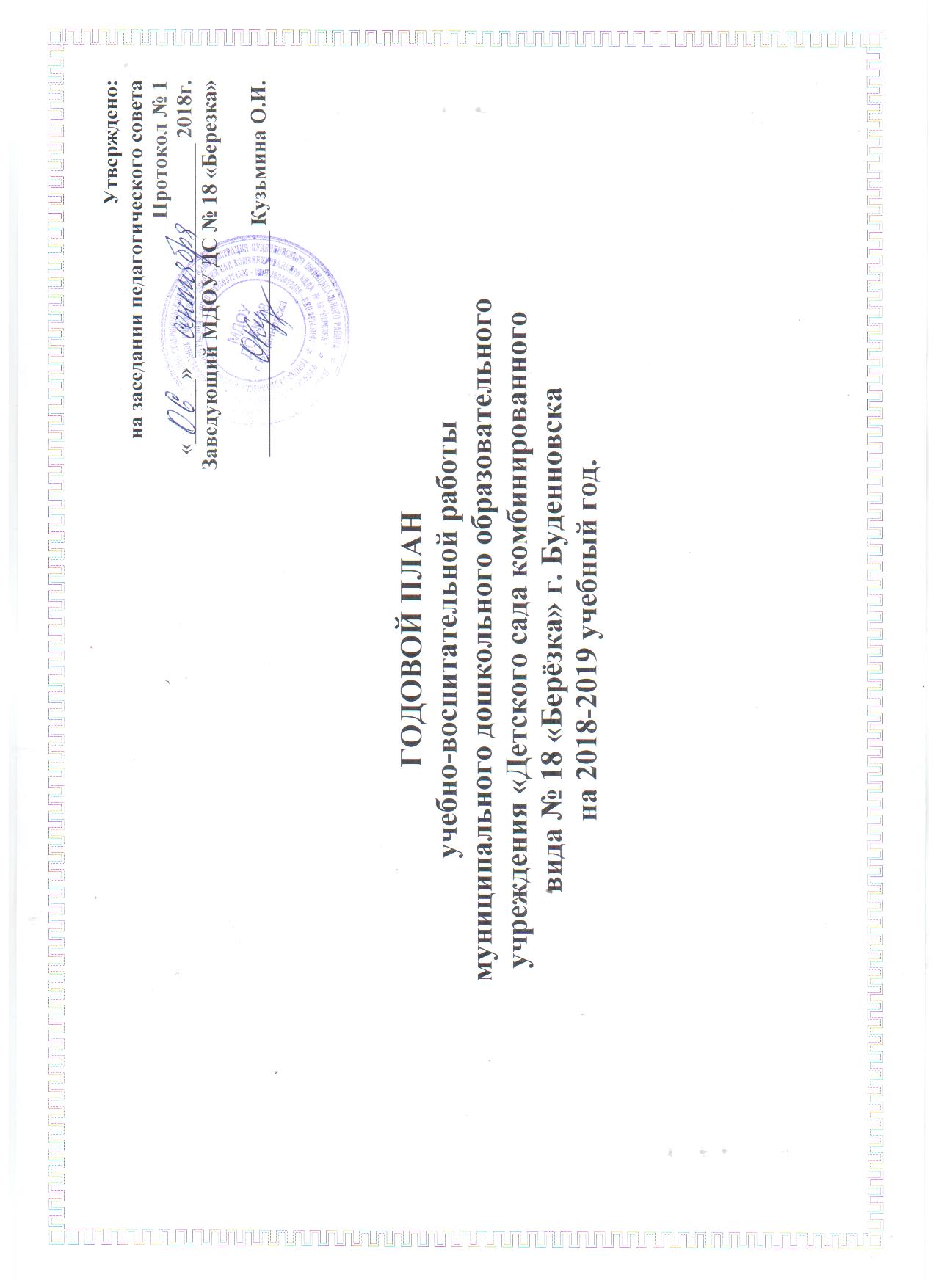 Утверждено:                                                                                                                        на заседании педагогического совета                                                                                 Протокол № 1                                                                                                                           «______»  ____________________ 2018г.Заведующий МДОУ ДС № 18 «Березка»_____________________ Кузьмина О.И.ГОДОВОЙ ПЛАНучебно-воспитательной работымуниципального дошкольного образовательного учреждения «Детского сада комбинированного вида № 18 «Берёзка» г. Буденновскана 2018-2019 учебный год.ЗАДАЧИна 2018-2019 учебный годЗадача №1.  Воспитание нравственно – патриотических чувств дошкольников через ознакомление с культурой и историей малой РодиныЗадача №2.  Поиск новых путей художественно-творческой деятельности дошкольников через творческое мышление педагога.Сентябрь ОктябрьНоябрьДекабрьЯнварь ФевральМартАпрельМай Организационно-управленческая работа1.Педсовет № 1 «Педагог в рамка современного образования» - установочный.2.Общее собрание коллектива.3.Инструктаж по охране жизни и здоровья воспитанников на начало учебного года.4.Совещание при заведующим по текущим вопросам. Зам.зав. по УВР, тв.гр.Заведующий, твор. гр.Зам.зав. по УВРЗаведующий Организационно-методическая работа1.Смотр-конкурс готовности групп к новому учебному году.2.Определение педагогами тем по самообразованию.3.Методическая неделя «Красный, желтый, зеленый»4.Метод.час:  4.1.Утверждение расписания НОД4.2. Утверждение режима дня на холодный период.4.3. Утверждение тем групповых родительских собраний. 4.4. Утверждение планов работы кружков.4.5. Консультация «Здоровьесберегающие технологии в дошкольном учреждении»4.6. .Консультация «Диагностика: нормы и правила проведения»4. Мероприятие ко Дню дошкольного работникаЗам.зав., воспитатели Воспитатели Дорохова Н.И.Зам.зав. по УВР Салогуб В.П.Смирнова Я.А.ПрофкомВоспитательная и оздоровительная работа с детьми1. «День знаний» - праздник 2. «Делу время – потехе час» - развлечение по ПДД. Левченко М.В. Дорохова Н.И.Взаимодействие с семьями воспитанников1.Групповые родительские собрания.2 Консультация «Несколько советов по воспитанию нравственности у детей дошкольного возраста»3.Общее родительское собрание «Вместе мы сила». Воспитатели Салогуб В.П.Администрация ДОУСистема контроля над реализацией годового плана и образовательной работы Диагностика знаний воспитанников. Проверка ведения и оформления текущей документации педагогов.Воспитатели, психологЗам.зав. по УВРОрганизационно-управленческая работа1.Работа с аттестуемыми.2.Совещание при заведующим по текущим вопросам.Зам.зав. по УВР, Заведующий Организационно-методическая работа Районное методическое объединение для заместителей руководителей, методистов и старших воспитателей «Эмоциональный дискомфорт»1.Метод.час. 1.1. Подготовка к РМО.1.2. Консультация «ФГОС ДО о нравственно-патриотическое воспитание дошкольников»                                  2.  Клуб педагогического мастерства. Занятие № 1 «Развитие познавательной деятельности дошкольников посредством экспериментирования»Зам.зав.по УВР, тв. гр.Зам.зав.по УВРБокова Р.В.Сергеева Е.А.Воспитательная и оздоровительная работа с детьми1. «Праздник  урожая (хлеба)» - осеннее развлечение. Олейник О.В.Взаимодействие с семьями воспитанников1.Консультация для родителей «Как правильно закаливать ребенка»2. Родительский клуб «Связующая нить». Занятие № 1 «Влияние театрально-игровой деятельности на развитие речи детей дошкольного возраста»3. Выставка  «Осенние фантазии» - поделки из природного материала.Левченко В.Н.Зимина О.И.Воспитатели Система контроля над реализацией годового плана и образовательной работы1.Использование здоровьесберегающих технологий в режиме дня – наблюдение – гр. № 11,13,142. «Анализ физкультурного занятия» СХЕМА № 13 – гр. № 1,4Зам.зав.по УВРЗам.зав.по УВРОрганизационно-управленческая работа1.Педсовет № 2 «Воспитание нравственно – патриотических чувств дошкольников через ознакомление с культурой и историей малой Родины»2. Совещание при заведующим по текущим вопросам.Зам.зав по УВР, твор. гр.ЗаведующийОрганизационно-методическая работа1.Метод.час. 1.1.Консультация «Игры и развивающие упражнения для создания эмоционально-положительного настроя»1.2. Положение на Акцию «Покорми птиц»2.Акция «Покорми птиц»Зам.зав. по УВР, тв.гр. Иванова А.И.Зам.зав по УВРВоспитатели Воспитательная и оздоровительная работа с детьми1. «Мама – солнышко моё» -  развлечение к дню материТучина О.И.Взаимодействие с семьями воспитанников1.Консультация для родителей «Привитие любви к малой родине»2. Выставка  рисунков «Подарок для мамы!» (работы отцов и детей)3. Акция «Покорми птиц»Марченко Э.Н.Педагоги, родители Педагоги, родителиСистема контроля над реализацией годового плана и образовательной работы«Анализ проведения прогулки в зимний период» СХЕМА № 27 – гр. № 7,8Зам.зав по УВРОрганизационно-управленческая работа1.Инструктаж по ТБ и ОЖЗ детей на время зимних праздников.2.Совещание при заведующим по текущим вопросам.Зам.зав.по УВРЗаведующий Организационно-методическая работа1.Метод час.1.1.Консультация «Коррекционная работа с детьми с речевыми нарушениями».1.2.Утверждение сценариев новогодних праздников1.3. Утверждение графика проведения новогодних праздников.2.Семинар-практикум: «Мои эмоции»3. Коучинг-сессия «Психолог и Я» Занятие № 1Зам.зав.по УВРКовалева А.С.Габриелян Н.В.Педагог-психологВоспитательная и оздоровительная работа с детьмиПодготовка и проведение новогодних праздников.Воспитатели , муз.рук..Взаимодействие с семьями воспитанников1.Групповые родительские собрания.2. Выставка «Зимний букет»3.Консультация для родителей: «Как встречать год желтой (земляной) свиньи»Воспитатели Воспитатели, родители Марейчева И.А.Система контроля над реализацией годового плана и образовательной работы«Готовность групп к Новому году» СХЕМА № 10Зам.зав. по УВРОрганизационно-управленческая работа1.Работа с аттестуемыми.2.Совещание при заведующим по текущим вопросам.Зам.зав.по УВР, Заведующий Организационно-методическая работа1.Метод.час.  1.1.Консультация «Методы и формы работы с родителями современных условиях» 2.Клуб педагогического мастерства. Занятие № 2 «Метод моделирования»Зам.зав. по УВРСергеева Е.А.Олейник О.В.Воспитательная и оздоровительная работа с детьми1. «До свиданья, елочка!» - развлечение2.Подготовка к интеллектуальному марафону «По дороге знаний»Муз.рук. Педагог-психологВзаимодействие с семьями воспитанников1.Консультация для родителей «Прогулка в зимний период»2.Родительский клуб «Связующая нить». Занятие № 2 «Нравственно-патриотическое воспитание детей дошкольного возраста (толерантность)» Салогуб В.П.Марейчева И.А.Система контроля над реализацией годового плана и образовательной работы «Анализ занятия по развитию речи» СХЕМА № 18 – гр.№ 1,4Зам.зав по УВРОрганизационно-управленческая работа1. Общее собрание коллектива2. Совещание при заведующим по текущим вопросам.Заведующий, тв.гр.ЗаведующийОрганизационно-методическая работа1.Метод.час.  1.1.  Положение на конкурс мультимедийных презентаций1.2.Консультация «Воспитание у детей самостоятельности»2. Конкурс мультимедийных презентаций по патриотическому воспитанию3.  Коучинг-сессия «Психолог и Я» . Занятие № 2Зам.зав по УВРЗам.зав. по УВРЛевченко В.Н.ВоспитателиПедагог-психологВоспитательная и оздоровительная работа с детьми1. «Моя малая родина» - к дню экскурсовода. До 14 февраля.2. Военно-спортивная игра «Искорка» с папами.3.Городской интеллектуальный марафон «По дороге знаний»Ковалева А.С.Курепина Е.Н.Педагог-психологВзаимодействие с семьями воспитанников1.Консультация «Преодоление упрямства и каприз у детей дошкольного возраста»2.Конкурс военной техники руками пап.Стешина В.Э.ВоспитателиСистема контроля над реализацией годового плана и образовательной работы1. «Анализ предметно – развивающей среды» СХЕМА № 25 – гр. № 7,8Зам.зав. по УВРОрганизационно-управленческая работа1.Педсовет № 3 «Поиск новых путей художественно-творческой деятельности дошкольников через творческое мышление педагога»2.Совещание при заведующим по текущим вопросам.Зам.зав.по УВР, тв. гр.ЗаведующийОрганизационно-методическая работаРМО СТАРШЕЙ ГРУППЫ1.Метод.час.  1.1. Консультация «Физкультурные занятия: формы и методы проведения» (методика и новые технологии)1.2. Положение на Масленицу.2.   Клуб педагогического мастерства. Занятие № 3 «Подготовка детей к школьному обучению»Зам.зав. по УВР, тв.гр.Марченко Э.Н.Зам.зав.по УВРИванова А.И.Воспитательная и оздоровительная работа с детьми1. «Мама лучшая на свете» и МАСЛЕНИЦА -  развлечение к 8 марта с масленицей Зимина О.И., Заикина И.Н., Гнездилова Е.В.Взаимодействие с семьями воспитанников1.Консультация  «Развиваем любознательность»2.Родительский клуб «Связующая нить». Занятие № 3 «Воспитание самостоятельности у дошкольников»Левченко М.В.Пименова Т.Г.Система контроля над реализацией годового плана и образовательной работы«Анализ занятия в группе раннего возраста» СХЕМА № 26 – гр. № 92.Привитие культурно-гигиенических навыков у детей младшего возраста -  гр № 3,10Зам.зав.по УВРОрганизационно-управленческая работа1. Совещание при заведующим по текущим вопросамЗам.зав.по УВР, специалистыЗаведующий Организационно-методическая работа1.Метод.час. 1.1. Положение о фестивале «Гостеприимное Прикумье»1.2. Положение по конкурсу семейного творчества1.3.Консультация: «Формирование коммуникативных навыков обучения детей дошкольного возраста»2.Коучинг-сессия «Психолог и Я» Занятие № 3ВоспитателиЗам.зав.по УВРДорохова Н.И.Педагог-психологВоспитательная и оздоровительная работа с детьми1.Фестиваль «Гостеприимное Прикумье» - национальные культуры (костюмы, кухня, традиции, танцы, песни), совместно с родителями.Творческая группа, муз.рук.Взаимодействие с семьями воспитанников1.Конкурс семейного творчества «Буденновск – город дружбы» (фотоальбомы, видео презентации, прикладное национальное творчество. За неделю до фестиваля. В спортзале. Мультимедийник. Зал разделить на 11 групп)2. Консультация «Ребенок и общество»Воспитатели Тучина О.И.Система контроля над реализацией годового плана и образовательной работы «Планирование и организация работы с родителями» СХЕМА № 9 – гр.№ 5,6Зам.зав. по УВРОрганизационно-управленческая работа1.Педсовет № 4 «Пора подводить итоги»2.Смотр-конкурс на лучший участок к ЛОП «Наполни душу красотой»3.Совещание при заведующим по текущим вопросам.Зам.зав. по УВР, педагог-психолог, творческая группаВоспитатели ЗаведующийОрганизационно-методическая работа1.Метод.час. 1.1.Консультация «Диагностика: нормы и правила проведения»1.2.Положение на смотр-конкурс участков.1.3. Утверждение плана работы ДОО на ЛОПЗам.зав. по УВР,Смирнова Я.А.Воспитательная и оздоровительная работа с детьми1. «День победы» -  праздник 2. «До свиданья, детский сад!» - выпуск в школу.Пименова Т.Г.Воспитатели Взаимодействие с семьями воспитанников1.Консультация для родителей «Развитие мелкой моторики у детей 5-7 лет»2.Совместная с родителями фотовыставка «Мы в саду своем родном, дружно, весело живем»Бокова Р.В.Воспитатели Система контроля над реализацией годового плана и образовательной работыМониторинг и диагностическая документация2.Готовность к летне-оздоровительной работе. Педагог-психолог.Воспитатели.